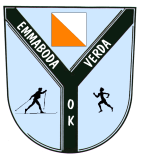 KALLELSE TILL EMMABODA VERDA OK:sÅRSMÖTEVia dator med Teams, 31 januari 2021Plats: 		Via dator med TeamsTid: 		Söndagen den 31 januari kl. 15:00 Deltagare:		Medlemmar i Emmaboda Verda OKProgram: 		15:15 Årsmötet inledsFörslag		ska skriftligen vara styrelsen tillhanda senast den 3 januaritill årsmötetÅrsmötets 	 	läggs in på Emmaboda Verda OK:s hemsida under ”Årsmöteshandlingar”,dagordning	senast den 10 januari 2021Anmälan:	För medverkan via dator (Teams) görs anmälan till Peter Franzén, mailadress: pf@amb.se, senast den 24/1-2021Upplysningar: 	Ytterligare upplysningar kan erhållas av Siv Larsson, sekreterare, 070 511 92 40VÄLKOMNA! Styrelsen Camilla Rundkranz Ängebornordförande